Mẫu 01A/CVCC-LPBank/2023ĐỀ NGHỊ CẦM CỐ SỐ DƯ TIỀN GỬI, GIẤY TỜ CÓ GIÁ, SỔ TIẾT KIỆM KIÊM HỢP ĐỒNG CẦM CỐ, KHÊ ƯỚC NHẬN NỢ, BIÊN BẢN GIAO NHẬN                      VÀ XÁC NHẬN PHONG TỎA(Áp dụng đối với Khách hàng vay vốn bảo đảm bằng số dư Tiền gửi, Giấy tờ có giá,               Sổ tiết kiệm do Ngân hàng TMCP Bưu điện Liên Việt phát hành tại quầy)Mẫu 01B/CVCC-LPBank/2023ĐỀ NGHỊ CẦM CỐ TG KIÊM HỢP ĐỒNG CẦM CỐ, KHẾ ƯỚC NHẬN NỢ VÀ BIÊN BẢN XÁC NHẬN PHONG TỎA(Áp dụng đối với Khách hàng vay vốn bảo đảm bằng số dư tiền gửi tiết kiệm do Ngân hàng TMCP Bưu điện Liên Việt phát hành online)Mẫu 02/CVCC-LPBank/2023ĐỀ NGHỊ THẾ CHẤP SỐ DƯ TIỀN GỬI, GIẤY TỜ CÓ GIÁ                                     KIÊM HỢP ĐỒNG THẾ CHẤP, KHẾ ƯỚC NHẬN NỢ(Áp dụng đối với Khách hàng vay vốn bảo đảm bằng số dư Tiền gửi, Giấy tờ có giá                do Tổ chức khác phát hành)Mẫu 03A/CVCC-LPBank/2023PHỤ LỤC ĐỀ NGHỊ CẦM CỐ SỐ DƯ GIẤY TỜ CÓ GIÁ KIÊM HỢP ĐỒNG CẦM CỐ, KHẾ ƯỚC NHẬN NỢKèm theo Đề nghị cầm cố số dư Tiền gửi, Giấy tờ có giá kiêm Hợp đồng cầm cố, Khế ước nhận nợ/Đề nghị cầm cố số dư Tiền gửi tiết kiệm gửi online kiêm Hợp đồng cầm cố                            Khế ước nhận nợ và Biên bản giao nhận phong tỏa số …………ngày…/…/…….(Áp dụng đối với Khách hàng vay vốn vay thêm với tài sản bảo đảm là chính số dư tiền gửi, Giấy tờ có giá đang cầm cố tại Đơn vị kinh doanh)Kính gửi: Ngân hàng TMCP Bưu điện Liên Việt - .....................................................(LPBank)Tôi/Chúng tôi gồm:Bên Vay: 	Giấy CNĐKKD (CMND/HC/CCCD) số:…………	Do…………..	cấp ngày…………Địa chỉ:………………………………………………..	Điện thoại:………………Do Ông/Bà :………..Chức vụ: 	……………...làm đại diện theo văn bản uỷ quyền số:………..ngày...../...../20...... của	……Đề nghị LPBank cho Bên Vay vay vốn bổ sung theo nội dung sau:Giá trị tài sản bảo đảm (TSBĐ) do các Bên thống nhất định giá:……………………………Dư nợ hiện tại:	Số tiền đề nghị vay bổ sung: 	Thời hạn vay bổ sung: từ ngày …/…/…… đến ngày …/…/……Mục đích vay: 	Phương thức nhận tiền vay:	Phương thức trả gốc: 	Phương thức trả lãi: 	Hình thức gửi:  Tại quầy       Gửi online.Các nội dung khác theo Đề nghị cầm cố số dư Tiền gửi, Giấy tờ có giá (TG, GTCG) kiêm Hợp đồng cầm cố, Khế ước nhận nợ (KUNN) và Biên bản giao nhận phong tỏa số ………ngày…/…/…….Mọi vấn đề không quy định trong Phụ lục này được thực hiện theo Giấy Đề nghị cầm cố số dư TG, GTCG kiêm Hợp đồng cầm cố, KUNN và Biên bản giao nhận, phong tỏa/Giấy Đề nghị cầm cố số dư TG, GTCG kiêm Hợp đồng cầm cố, KUNN số …………….. ngày …/…/……Phụ lục này được lập thành được lập thành … bản có giá trị pháp lý như nhau, Bên Vay giữ 01 (một) bản, Bên Cầm cố (nếu có) giữ 01(một) bản, Ngân hàng giữ 01 (một) bản, có hiệu lực kể từ ngày ký và là một bộ phận không tách rời của Giấy Đề nghị cầm cố số dư TG, GTCG kiêm Hợp đồng cầm cố, KUNN và Biên bản giao nhận, phong tỏa/Giấy Đề nghị cầm cố số dư TG, GTCG kiêm Hợp đồng cầm cố, KUNN số …………….. ngày …/…/……Mẫu 03B/CVCC-LPBank/2023PHỤ LỤC ĐỀ NGHỊ THẾ CHẤP SỐ DƯ GTCG KIÊM HỢP ĐỒNG THẾ CHẤP, KUNNKèm theo Đề nghị thế chấp cố số dư Tiền gửi, Giấy tờ có giá kiêm Hợp đồng thế chấp,           Khế ước nhận nợ số …………ngày…/…/……. (Áp dụng đối với Khách hàng vay vốn vay thêm với tài sản bảo đảm là chính số dư Tiền gửi, Giấy  tờ có giá do Tổ chức khác phát hành đang thế chấp tại Đơn vị kinh doanh)Kính gửi: Ngân hàng TMCP Bưu điện Liên Việt - .......................................................(LPBank)Tôi/Chúng tôi gồm:Bên Vay: 	Giấy CNĐKKD (CMND/HC/CCCD) số:…………	Do…………..	cấp ngày…………Địa chỉ:………………………………………………..	Điện thoại:………………Do Ông/Bà :………..Chức vụ: 	…….làm đại diện theo văn bản uỷ quyền số:……….ngày...../...../20...... củaĐề nghị LPBank cho Bên Vay vay vốn bổ sung theo nội dung sau:Giá trị tài sản bảo đảm (TSBĐ) do các Bên thống nhất định giá:……………………………Dư nợ hiện tại:	Số tiền đề nghị vay bổ sung: 	Thời hạn vay bổ sung: từ ngày …/…/…… đến ngày …/…/……Mục đích vay: 	Phương thức nhận tiền vay:	Phương thức trả gốc: 	Phương thức trả lãi: 	Hình thức gửi:  Tại quầy       Gửi online.Các nội dung khác theo Đề nghị thế chấp số dư tiền gửi, giấy tờ có giá (TG, GTCG) kiêm Hợp đồng thế chấp, Khế ước nhận nợ (KUNN) số …………ngày…/…/…….Mọi vấn đề không quy định trong Phụ lục này được thực hiện theo Giấy Đề nghị thế chấp số dư TG, GTCG kiêm Hợp đồng thế chấp, KUNN số …………….. ngày …/…/……Phụ lục này được lập thành được lập thành … bản có giá trị pháp lý như nhau, Bên Vay giữ 01(một) bản, Bên Thế chấp (nếu có) giữ 01 (một) bản, Ngân hàng giữ 01 (một) bản, có hiệu lực kể từ ngày ký và là một bộ phận không tách rời của Giấy Đề nghị thế chấp số dư TG, GTCG kiêm Hợp đồng thế chấp, KUNN số …………….. ngày …/…/……Mẫu 04A/CVCC-LPBank/2023GIẤY ĐỀ NGHỊ XÁC NHẬN VÀ PHONG TỎA SỐ DƯ TIỀN GỬI, GIẤY TỜ CÓ GIÁNgân hàng TMCP Bưu điện Liên Việt (LPBank) –  ……………nhận cầm cố của Khách hàng: …………………………………………………………………………….Do Ông/Bà:…………..................................	Chức vụ:………………...làm đại diệnGiấy CNĐKKD (CMND/HC/CCCD) số:…………….	do:………….	cấp ngày: ………Địa chỉ: …………………………………………………………………………………Tiền gửi, Giấy tờ có giá (TG, GTCG) do Quý Cơ quan phát hành cụ thể như sau:Tổng số tiền theo mệnh giá:………….Bằng chữ: ……………………………	Chúng tôi kính đề nghị Quý cơ quan xác nhận như nội dung dưới đây.XÁC NHẬN CỦA ĐƠN VỊ PHÁT HÀNHXác nhận các TG, GTCG trên là do cơ quan chúng tôi phát hành, còn giá trị thanh toán;Đồng ý phong tỏa các số dư TG, GTCG trên cho đến khi nhận được Thông báo giải tỏa của LPBank;Chấp thuận cho LPBank được lĩnh tiền từ các số dư TG, GTCG trên nếu Khách hàng …………………………không trả đủ nợ gốc, phí và lãi vay, sau khi LPBank cung cấp Bản sao Giấy Đề nghị vay vốn số dư TG, GTCG kiêm Hợp đồng thế chấp, KUNN số…………….ngày…../…./…….; Sao kê tình hình thực hiện Hợp đồng của Khách hàng.Thông báo cho LPBank bất kỳ sự thay đổi nào liên quan đến tài khoản TG, GTCG mà KH đang thế chấp vay vốn tại LPBank (như: thay đổi lãi suất, bị cơ quan chức năng yêu cầu phong tỏa, tất toán,…)............,ngày.....tháng.....năm 20.........ĐẠI DIỆN CƠ QUAN(Ký tên và đóng dấu)Mẫu 04B/CVCC-LPBank/2023GIẤY ĐỀ NGHỊ GIẢI TỎA TIỀN GỬI, GIẤY TỜ CÓ GIÁCăn cứ Giấy Đề nghị thế chấp số dư Tiền gửi, Giấy tờ có giá kiêm Hợp đồng cầm cố, Khế ước nhận nợ số…….ngày…../…./…….giữa Ngân hàng TMCP Bưu Điện Liên Việt – ………… và Khách hàng…………………………….Căn cứ Giấy đề nghị xác nhận và phong tỏa số dư Tiền gửi, Giấy tờ có giá số…ngày… /……./………Ngân hàng TMCP Bưu điện Liên Việt (LPBank) –  …………….nhận cầm cố của Khách hàng: …………………………………………………………..…………………….Do Ông/Bà:………….................................	Chức vụ:…………….…….làm đại diệnGiấy CNĐKKD (CMND/HC/CCCD) số:……… 	do:………….	cấp ngày: ………………..Địa chỉ: ……………………………………………………………………………...………Tiền gửi, Giấy tờ có giá (TG, GTCG) do Quý Cơ quan phát hành cụ thể như sau:Nay, Khách hàng đã hoàn thành nghĩa vụ trả nợ cho LPBank -…..Vì vậy, Chúng tôi kính đề nghị Quý Cơ quan Giải tỏa số dư TG, GTCG trên.Trân trọng cám ơn sự hợp tác của Quý Cơ quan!XÁC NHẬN CỦA ĐƠN VỊ PHÁT HÀNHĐã giải tỏa toàn bộ số dư TG, GTCG trên theo đề nghị của LPBank - ………………………………............,ngày.....tháng.....năm 20.........ĐẠI DIỆN CƠ QUAN(Ký tên và đóng dấu)Mẫu 05/CVCC-LPBank/2023ĐỀ NGHỊ THANH TOÁN TIỀN GỬI, GIẤY TỜ CÓ GIÁCăn cứ Giấy Đề nghị thế chấp số dư Tiền gửi, Giấy tờ có giá kiêm Hợp đồng cầm cố, Khế ước nhận nợ số…………….ngày…../…./…….giữa Ngân hàng TMCP Bưu Điện Liên Việt – ………… .và Khách hàng…………………………….Căn cứ Giấy đề nghị xác nhận và phong tỏa số dư Tiền gửi, Giấy tờ có giá ngày………/……./………………..              Ngân hàng TMCP Bưu điện Liên Việt (LPBank) –  ……………..nhận thế chấp của Khách hàng: ………………………………………...……………………………………….Do Ông/Bà:…………..................................	Chức vụ:………….……...làm đại diệnGiấy CNĐKKD (CMND/HC/CCCD) số:………… 	do:………….	cấp ngày: ……….Địa chỉ: ……………………………………………………………………...………………Các Tiền gửi, Giấy tờ có giá (TG, GTCG) do Quý Cơ quan phát hành cụ thể như sau:Nay,………………………………………………………………………………………….Vì vậy, LPBank – CN/PGD …. …trân trọng đề nghị Quý Cơ quan làm thủ tục thanh toán TG, GTCG trên cho chúng tôi, cụ thể như sau:Số tiền thanh toán có thể bằng tiền mặt hoặc chuyển khoản vào tài khoản, chi tiết như sau:Số tài khoản:……………………………………………………………………………Số tiền:…………………………………………………………………………………Tên người hưởng:…………………………………………………………………………Tại Ngân hàng: ……………………………………………………………………………Nội dung: Thanh toán STK/HĐTG/… số……..ngày phát hành…../……./……..Ngân hàng LPBank – Chi nhánh ……..uỷ quyền cho:Ông/Bà:……………………………………………………..........Số CMND/HC/CCCD:………………………Ngày cấp…/…/…. Nơi cấp:……..Địa chỉ:………………………………………………đến làm thủ tục thanh toán các Tiền gửi, Giấy tờ có giá nói trên.Trân trọng cảm ơn !Mẫu 06/CVCC-LPBank/2023ĐỀ NGHỊ GIẢI TỎA TÀI SẢN BẢO ĐẢMNgười đề nghị:	Phòng/Ban/Tổ:	Khách hàng:…………………………………………………………………….(Mã CIF:……….)Chủ tài sản:	Loại tài sản nhập kho:	Bảo đảm cho khoản vay theo:	Lý do giải tỏa tài sản bảo đảm (TSBĐ):	Tất toán số dư Tiền gửi, Giấy tờ có giá, Sổ tiết kiệm (TG, GTCG/STK) sau:…………………và trích số tiền……………………………vào tài khoản……………………… tại……………..để thu nợ khoản vay theo ………………………Chi tiết về hồ sơ tài sản: Tổng giá trị tài sản xuất kho:	Ngày..…..tháng….…năm….Mẫu 07/CVCC-LPBank/2023BIÊN BẢN GIAO NHẬN/GIAO TRẢ TIỀN GỬI, GIẤY TỜ CÓ GIÁ KHÁCLưu ý:Giao nhận là việc Khách hàng/Chủ sở hữu số dư TG, GTCG giao số dư TG, GTCG cho LPBank và LPBank thực hiện nhận số dư TG, GTCG;Giao trả là việc LPBank trả số dư TG, GTCG cho Khách hàng/Chủ sở hữu số dư TG, GTCG và Khách hàng/Chủ sở hữu số dư TG, GTCG thực hiện nhận lại GTCG.Mẫu 08/CVCC-LPBank/2023GIẤY ĐỀ NGHỊ TRẢ NỢKính gửi: Ngân hàng Bưu điện Liên Việt - Chi nhánh/PGD .................................(LPBank)Căn cứ Đề nghị cầm cố số dư Tiền gửi, Giấy tờ có  giá (TG, GTCG) kiêm Hợp đồng cầm cố, Khế ước nhận nợ (KUNN)/Đề nghị cầm cố Tiền gửi tiết kiệm gửi online kiêm Hợp đồng cầm cố, KUNN/Đề nghị cầm cố số dư Sổ tiết kiệm (STK) kiêm Hợp đồng cầm cố, KUNN và Biên bản giao nhận phong tỏa số …………ngày…/…/…….)Dư nợ gốc của Tôi/Công ty……………………. Tại LPBank………………..đến  ngày……/……./20…. là:…………….......................................Đề nghị LPBank trích từ tài khoản của Tôi/Công ty chúng tôi số:…………………….tại Ngân hàng Bưu điện Liên Việt - …………Thu nợ trước hạn số tiền………………………………………………………………(Bao gồm: Số tiền gốc……………………….; Số tiền lãi………………………);Giải tỏa và giao trả cho Tôi/Công ty chúng tôi số dư TG, GTCG sau:Kính mong Quý Ngân hàng chấp thuận.  Trân trọng!Mẫu 09/CVCC-LPBank/2023GIẤY ĐỀ NGHỊ TẤT TOÁN KHOẢN VAYKính gửi: Giám đốc chi nhánh……………….. – Ngân hàng Bưu điện Liên ViệtHiện nay, khách hàng: ......................................................................................................................CMTND/CCCD số: ................................ do: ...................................... ngày cấp: .................................đang có khoản vay tại Ngân hàng như sau:Số hợp đồng vay:Ngày giải ngân: .............................., Ngày đến hạn: ..............................Số tiền vay: ..............................Các sổ tiết kiệm nhận làm tài sản bảo đảm:Do khoản vay của khách hàng đã quá hạn. Kính đề nghị Giám đốc đồng ý cho Phòng Kế toán ngân quỹ và các Phòng/Ban liên quan được thực hiện các thủ tục xuất kho, giải tỏa, tất toán các Sổ tiết kiệm trên để thanh toán khoản vay cho Khách hàng.   Trân trọng!    GIAO DỊCH VIÊN                                                     LÃNH ĐẠO P. KTNQ   (Ký và ghi rõ họ tên)                                                       (Ký và ghi rõ họ tên)GIÁM ĐỐC(Ký tên và đóng dấu)CN/PGD:………………………………….Số:………………………………………….CỘNG HÒA XÃ HỘI CHỦ NGHĨA VIỆT Độc lập  -  Tự do  -  Hạnh phúc––––––––––––––––––––Hôm nay, ngày 	, tại ………………… các Bên gồm:Bên Cho vay: Ngân hàng TMCP Bưu điện Liên Việt - ......................................Địa chỉ: ………………………………………………………………………........	Điện thoại	: Fax: 	Do Ông/Bà 	: 	Chức vụ: 	……………làm đại diện, theo văn bản uỷ quyền số…… ngày...../...../20...... của	(Sau đây gọi là Ngân hàng/LPBank)Bên Vay: 	Giấy CNĐKKD (CMND/HC/CCCD) số:……………	Do………… 	cấp ngày……...Địa chỉ:………………………………………………..Điện thoại:……………………............Do Ông/Bà :……………...Chức vụ: 	……………...làm đại diện theo văn bản uỷ quyền số:………..ngày...../...../20...... của	…………….Phần I: Đề nghị vay vốn kiêm phương án vay:Cam kết của Bên Vay, Bên Cầm cốTài sản cầm cố sau đây thuộc quyền sở hữu riêng lẻ hợp pháp của Bên Vay/Bên Cầm cố, không có tranh chấp về quyền sở hữu, không bị phong tỏa, hạn chế quyền sở hữu và hiện tại không được sử dụng làm tài sản bảo đảm (TSBĐ) tại bất kỳ đơn vị, tổ chức nào;Đồng ý vay vốn với các nội dung và điều khoản cho vay cầm cố số dư Tiền gửi, Giấy tờ có giá, Sổ tiết kiệm (TG, GTCG, STK) tại Phần II: Nội dung và điều khoản cho vay cầm cố của Giấy Đề nghị cầm cố TG, GTCG, STK kiêm Hợp đồng cầm cố, Khế ước nhận nợ (KUNN) và Biên bản giao nhận phong tỏa này.Tài sản cầm cố bảo đảm cho khoản vay:Phần II: Nội dung và điều khoản cho vay cầm cốNgân hàng đồng ý cho Bên Vay vay vốn theo các đề nghị của Bên Vay tại mục 1, Phần I, Giấy Đề nghị cầm cố số dư TG, GTCG, STK kiêm Hợp đồng cầm cố, KUNN và Biên bản giao nhận phong tỏa này với các Điều khoản sau: Tài sản cầm cố, quản lý và xử lý tài sản cầm cố:Tài sản cầm cố là toàn bộ số dư TG, GTCG, STK được ghi tại mục 4, Phần I, Giấy Đề nghị cầm cố kiêm Hợp đồng cầm cố số dư TG, GTCG, STK, KUNN và Biên bản giao nhận phong tỏa này thuộc quyền sử dụng và sở hữu hợp pháp của Bên Vay/Bên cầm cố.Bên Vay/Bên Cầm cố đồng ý bàn giao cho Ngân hàng bản chính duy nhất các TG, GTCG, STK trên và chấp thuận để Ngân hàng phong tỏa số dư TG, GTCG, STK nêu trên cho đến khi Bên Vay hoàn thành nghĩa vụ vay vốn đối với Ngân hàng. Bên Vay đồng ý cho Ngân hàng trích tiền từ số dư TG, GTCG, STK để thu hồi nợ vay và không có khiếu nại gì về việc Ngân hàng xử lý số dư TG, GTCG, STK trong trường hợp đến hạn mà Bên Vay không thanh toán được nợ vay và không được Ngân hàng đồng ý gia hạn nợ hoặc trong trường hợp Ngân hàng thu hồi nợ trước hạn.Bên Cầm cố cam kết trả nợ thay cho Khách hàng hoặc đồng ý để Ngân hàng xử lý số dư TG, GTCG, STK để thu hồi nợ nếu khoản vay đã đến hạn hoặc phải trả nợ trước hạn mà Khách hàng không trả nợ đầy đủ;Trong trường hợp tài sản cầm cố để bảo đảm cho khoản vay là số dư TG, GTCG, STK bằng ngoại tệ, khi tỷ giá ngoại tệ thay đổi dẫn đến tỷ lệ dư nợ vay trên giá trị TSBĐ vượt quá 95%, Bên Vay phải bổ sung TSBĐ hoặc trả bớt nợ vay. Trong vòng 02 (hai) ngày kể từ ngày nhận được thông báo của Ngân hàng, Bên Vay có trách nhiệm bổ sung TSBĐ hoặc trả bớt nợ vay cho Ngân hàng. Nếu Bên Vay không bổ sung TSBĐ đúng hạn đồng thời tỷ giá ngoại tệ vẫn thay đổi dẫn đến tỷ lệ cho vay trên giá trị TSBĐ vượt quá 95%, Ngân hàng được quyền tự trích tiền từ số dư TG, GTCG, STK để thu hồi nợ ngay trong ngày làm việc.Số tiền thu được do xử lý tài sản cầm cố sau khi thu hồi nợ (bao gồm nợ gốc, lãi, lãi quá hạn và các chi phí khác) nếu thừa sẽ trả lại cho Bên Vay/Bên cầm cố; nếu thiếu thì Bên Vay/Bên Cầm cố phải tiếp tục thực  hiện nghĩa vụ với Ngân hàng. Cam kết chung:Các Bên cam kết thực hiện đúng các điều kiện, điều khoản nêu trên. Mọi sửa đổi, bổ sung các điều kiện, điều khoản này phải được các Bên thỏa thuận bằng văn bản.Các điều kiện, điều khoản này có hiệu lực kể từ ngày ký và tự động thanh lý khi Bên Vay/Bên Bảo đảm trả hết nợ vay cho Ngân hàng.Giấy Đề nghị cầm cố số dư TG, GTCG, STK kiêm Hợp đồng cầm cố, KUNN và Biên bản giao nhận phong tỏa này được lập thành …. bản có giá trị pháp lý như nhau, Bên Vay giữ 01(một) bản, Bên Cầm cố (nếu có) giữ 01(một) bản, Ngân hàng giữ 01 (một) bản.PHÊ DUYỆT CỦA NGÂN HÀNGĐồng ý đề xuất và phê duyệt:Cho vay Khách hàng:………………vay vốn theo các nội dung và điều khoản tại Phần II Giấy Đề nghị cầm cố số dư TG, GTCG, STK kiêm Hợp đồng cầm cố, KUNN và Biên bản giao nhận phong tỏa này và:Phong tỏa toàn bộ số dư TG, GTCG, STK theo bảng kê tại mục 4, phần I,  Giấy Đề nghị cầm cố số dư TG, GTCG, STK kiêm Hợp đồng cầm cố, KUNN và Biên bản giao nhận phong tỏa trên kể từ ngày…../……/…….cho đến khi nhận được phê duyệt giải tỏa của Giám đốc/Người được ủy quyền.PHẦN XÁC NHẬN VỀ VIỆC PHONG TỎA SỐ DƯ TG, GTCG, STKHôm nay, ngày ... tháng ... năm 20…... , tại LPBank - CN/PGD ………………, xác nhận số dư TG, GTCG, STK tại bảng kê mục 4, Phần I đã được hệ thống phong tỏa theo đề xuất và phê duyệt trên.CN/PGD:………………………………….Số:………………………………………….CỘNG HÒA XÃ HỘI CHỦ NGHĨA VIỆT Độc lập  -  Tự do  -  Hạnh phúc––––––––––––––––––––Hôm nay, ngày 	, tại ………………… các Bên gồm:Bên Cho vay: Ngân hàng TMCP Bưu điện Liên Việt - .........................................................Địa chỉ: ………………………………………………………………………........	Điện thoại	: 	Fax: 	Do Ông/Bà 	: 	Chức vụ: 	……………làm đại diện, theo văn bản uỷ quyền số…… ngày...../...../20...... của	(Sau đây gọi là Ngân hàng/LPBank)Bên Vay: .CMND/HC/CCCD:……………..	Do………….. 	cấp ngày………………...Địa chỉ:………………………………………………..Điện thoại:……………………............Do Ông/Bà :……………...Chức vụ: 	……………...làm đại diện theo văn bản uỷ quyền số:………..ngày...../...../20...... của	…………….Phần I: Đề nghị vay vốn kiêm phương án vay:Cam kết của Bên VayTài sản cầm cố sau đây thuộc quyền sở hữu riêng lẻ hợp pháp của Bên Vay không có tranh chấp về quyền sở hữu, không bị phong tỏa, hạn chế quyền sở hữu và hiện tại không được sử dụng làm Tài sản bảo đảm (TSBĐ) tại bất kỳ đơn vị, tổ chức nào;Đồng ý vay vốn với các nội dung và điều khoản cho vay cầm cố dư tiền gửi tiết kiệm gửi online (TG) tại Phần II: Nội dung và điều khoản cho vay cầm cố của Giấy Đề nghị cầm cố TG kiêm Hợp đồng cầm cố, Khế ước nhận nợ (KUNN) và xác nhận phong tỏa này.Tài sản cầm cố bảo đảm cho khoản vay:Phần II: Nội dung và điều khoản cho vay cầm cốNgân hàng đồng ý cho Bên Vay vay vốn theo các đề nghị của Bên Vay tại mục 1, Phần I, Giấy Đề nghị cầm cố TG kiêm Hợp đồng cầm cố, KUNN và xác nhận phong tỏa này với các Điều khoản sau:Điều 1. Tài sản cầm cố, quản lý và xử lý tài sản cầm cố:Tài sản cầm cố là toàn bộ TG được ghi tại mục 4, Phần I, Giấy Đề nghị cầm cố kiêm Hợp đồng cầm cố TG, KUNN và xác nhận phong tỏa này thuộc quyền sử dụng và sở hữu hợp pháp của Bên Vay.Bên Vay chấp thuận để Ngân hàng phong tỏa TG nêu trên cho đến khi Bên Vay hoàn thành nghĩa vụ vay vốn đối với Ngân hàng. Bên Vay đồng ý cho Ngân hàng trích tiền từ tiền gửi tiết kiệm gửi online để thu hồi nợ vay và không có khiếu nại gì về việc Ngân hàng xử lý TG trong trường hợp đến hạn mà Bên Vay không thanh toán được nợ vay và không được Ngân hàng đồng ý gia hạn nợ hoặc trong trường hợp Ngân hàng thu hồi nợ trước hạn.Bên Vay cam kết trả nợ hoặc đồng ý để Ngân hàng xử lý TG để thu hồi nợ nếu khoản vay đã đến hạn hoặc phải trả nợ trước hạn mà Khách hàng không trả nợ đầy đủ;Số tiền thu được do xử lý tài sản cầm cố sau khi thu hồi nợ (bao gồm nợ gốc, lãi, lãi quá hạn và các chi phí khác) nếu thừa sẽ trả lại cho Bên Vay; nếu thiếu thì Bên Vay phải tiếp tục thực  hiện nghĩa vụ với Ngân hàng.Điều 2. Cam kết chung:Các Bên cam kết thực hiện đúng các điều kiện, điều khoản nêu trên.Mọi sửa đổi, bổ sung các điều kiện, điều khoản này phải được các bên thỏa thuận bằng văn bản.Các điều kiện, điều khoản này có hiệu lực kể từ ngày ký và tự động thanh lý khi Bên Vay trả hết nợ vay cho Ngân hàng.Giấy Đề nghị cầm cố số dư tiền gửi tiết kiệm gửi online kiêm Hợp đồng cầm cố, Khế ước nhận nợ và xác nhận phong tỏa này được lập thành …. bản có giá trị pháp lý như nhau, Bên Vay giữ 01 (một) bản, Bên Cầm cố (nếu có) giữ 01 (một) bản, Ngân hàng giữ 01(một) bản.PHÊ DUYỆT CỦA NGÂN HÀNGĐồng ý đề xuất và phê duyệt:Cho Khách hàng: ………………vay vốn theo các nội dung và điều khoản tại Phần II Giấy Đề nghị cầm cố số dư tiền gửi tiết kiệm gửi online kiêm Hợp đồng cầm cố, KUNN và xác nhận phong tỏa này và:Phong tỏa toàn bộ số dư tiền gửi tiết kiệm gửi online theo bảng kê tại mục 4, phần I, Giấy Đề nghị cầm cố số dư tiền gửi tiết kiệm gửi online kiêm Hợp đồng cầm cố, KUNN và xác nhận phong tỏa trên kể từ ngày…../……/…….cho đến khi nhận được phê duyệt giải tỏa của Giám đốc/Người được ủy quyền.PHẦN XÁC NHẬN VỀ VIỆC PHONG TỎA SỐ DƯ TIỀN GỬI, GIẤY TỜ CÓ GIÁHôm nay, ngày ... tháng ... năm 20…... , tại Ngân hàng TMCP Bưu điện Liên Việt - CN/PGD ………………, xác nhận số dư Tiền gửi, Giấy tờ có giá tại bảng kê mục 4, Phần I đã được phong tỏa theo đề xuất và phê duyệt trên.CN/PGD:………………………………….Số:………………………………………….    CỘNG HÒA XÃ HỘI CHỦ NGHĨA VIỆT Độc lập  -  Tự do  -  Hạnh phúc––––––––––––––––––––Hôm nay, ngày 	, tại ………………… các Bên gồm:Bên Cho vay: Ngân hàng TMCP Bưu điện Liên Việt - ..................................................Địa chỉ	: 	Điện thoại	: 	Fax: 	Do ông, bà 	: 	Chức vụ: 	……………làm đại diện, theo văn bản uỷ quyền số:	 ngày...../...../20...... của	(Sau đây gọi là Ngân hàng/LPBank)Bên Vay: Giấy CNĐKKD (CMND/HC/CCCD) số:…………	Do…………..	cấp ngày…………Địa chỉ:………………………………………………..	Điện thoại:………………Do Ông/Bà :………..Chức vụ:làm đại diện theo văn bản uỷ quyền số:………..ngày...../...../20...... của	…………….Phần I: Đề nghị vay vốn kiêm phương án vay vốn:Cam kết của Bên Vay, Bên Thế chấpTài sản thế chấp dưới đây thuộc quyền sở hữu riêng lẻ hợp pháp của Bên Vay/Bên Thế chấp, không có tranh chấp về quyền sở hữu, không bị phong tỏa, hạn chế quyền sở hữu và hiện tại không được sử dụng làm tài sản bảo đảm (TSBĐ) tại bất kỳ đơn vị, tổ chức nào;Đồng ý vay vốn với các nội dung và điều khoản cho vay thế chấp số dư Tiền gửi, Giấy tờ có giá (TG, GTCG) tại Phần II: Nội dung và điều khoản cho vay thế chấp của Giấy Đề nghị thế chấp số dư TG, GTCG kiêm Hợp đồng thế chấp, Khế ước nhận nợ (KUNN) này.Tài sản thế chấp bảo đảm cho khoản vay:Phần II: Nội dung và điều khoản cho vay cầm cốNgân hàng đồng ý cho Bên Vay vay vốn theo các đề nghị của Bên Vay tại mục 1, Phần I, Giấy Đề nghị thế chấp số dư TG, GTCG kiêm Hợp đồng thế chấp, KUNN này với các Điều khoản sau:Tài sản thế chấp, quản lý và xử lý tài sản cầm cố:Tài sản thế chấp là toàn bộ số dư TG, GTCG được ghi tại Mục 4, Phần I, Giấy Đề nghị thế chấp số dư TG, GTCG kiêm Hợp đồng thế chấp, KUNN này.Bên Vay/Bên Thế chấp đồng ý bàn giao Ngân hàng bản chính duy nhất các Giấy tờ sở hữu TG, GTCG trên và chấp thuận để Ngân hàng được toàn quyền yêu cầu Tổ chức phát hành phong toả và giữ toàn bộ bản gốc TG, GTCG theo bảng liệt kê đính kèm để đảm bảo nghĩa vụ trả nợ gốc, lãi và phí (nếu có) theo Đề nghị thế chấp số dư TG, GTCG kiêm Hợp đồng thế chấp, KUNN này. Hết thời hạn vay, nếu Bên Vay không trả được nợ mà không được gia hạn hoặc thời hạn gia hạn đã hết thì bằng Giấy Đề nghị thế chấp số dư TG, GTCG kiêm Hợp đồng thế chấp, KUNN này, Bên Vay/Bên Thế chấp đã hoàn thành thủ tục pháp lý uỷ quyền cho Ngân hàng thanh toán số dư TG, GTCG để thu nợ hoặc đề nghị Tổ chức phát hành chuyển quyền sở hữu số dư TG, GTCG cho Ngân hàng mà không cần bất kỳ thủ tục nào khác từ phía Bên Vay/Bên Thế chấp.Trong trường hợp tài sản thế chấp để bảo đảm cho khoản vay là số dư Tiền gửi, Giấy tờ có giá bằng ngoại tệ, khi tỷ giá ngoại tệ thay đổi dẫn đến tỷ lệ dư nợ vay trên giá trị TSBĐ vượt quá 90%, Bên Vay phải bổ sung TSBĐ hoặc trả bớt nợ vay. Trong vòng 02 (hai) ngày kể từ ngày nhận được thông báo của Ngân hàng, Bên Vay có trách nhiệm bổ sung TSBĐ hoặc trả bớt nợ vay cho Ngân hàng. Nếu Bên Vay không bổ sung TSBĐ đúng hạn đồng thời tỷ giá ngoại tệ vẫn thay đổi dẫn đến tỷ lệ cho vay trên giá trị TSBĐ vượt quá 95%, Ngân hàng được quyền tự trích tiền từ TG, GTCG để thu hồi nợ ngay trong ngày làm việc.Ngân hàng có quyền xử lý số dư TG, GTCG nêu trên để thu hồi nợ mà không cần có sự đồng ý của Bên Vay/Bên Thế chấp trong các trường hợp sau:Đến hạn trả nợ mà Bên Vay không thực hiện đúng nghĩa vụ trả nợ, không có đề nghị gia hạn nợ, điều chỉnh kỳ hạn trả nợ hoặc không được Ngân hàng chấp thuận cho gia hạn nợ;Bên Vay/Bên Thế chấp chết hoặc bị tuyên bố chết, mất tích theo quy định của pháp luật;Khi Bên Vay/Bên Thế chấp vi phạm bất kỳ nghĩa vụ nào theo Đề nghị thế chấp số dư TG, GTCG kiêm Hợp đồng thế chấp, KUNN này và/hoặc các văn bản khác ký kết với Ngân hàng;Các trường hợp khác theo quy định của pháp luật.Số tiền thu được do xử lý tài sản thế chấp sau khi thu hồi nợ (bao gồm nợ gốc, lãi, lãi quá hạn và các chi phí khác) nếu thừa sẽ trả lại cho Bên Vay/Bên Thế chấp; nếu thiếu thì Bên Vay/Bên Thế chấp phải tiếp tục thực  hiện nghĩa vụ với Ngân hàng.Cam kết chung:Các Bên cam kết thực hiện đúng các điều kiện, điều khoản nêu trên. Mọi sửa đổi, bổ sung các điều kiện, điều khoản này phải được các Bên thỏa thuận bằng văn bản.Các điều kiện, điều khoản này có hiệu lực kể từ ngày ký và tự động thanh lý khi Bên Vay/Bên bảo đảm trả hết nợ vay cho Ngân hàng.Giấy Đề nghị thế chấp số dư TG, GTCG kiêm Hợp đồng thế chấp, KUNN này được lập thành … bản có giá trị pháp lý như nhau, Bên Vay giữ 01 (một) bản, Bên Cầm cố (nếu có) giữ 01 (một) bản, Ngân hàng giữ 01(một) bản.PHÊ DUYỆT CỦA NGÂN HÀNGĐồng ý đề xuất và phê duyệt:Cho Khách hàng:………………vay vốn theo các Điều kiện và điều khoản tại Phần II Giấy Đề nghị thế chấp số dư TG, GTCG kiêm Hợp đồng thế chấp, KUNN này.CN/PGD:………………………………….Số:……………………………….CỘNG HÒA XÃ HỘI CHỦ NGHĨA VIỆT Độc lập  -  Tự do  -  Hạnh phúc––––––––––––––––––––CHỦ SỞ HỮU SỐ DƯ TG, GTCG(BÊN CẦM CỐ)Ký, ghi rõ họ tên và đóng dấu (nếu có)Ngày ………..tháng …….. năm 20KHÁCH HÀNG VAY VỐNKý, ghi rõ họ tên và đóng dấu (nếu có)PHÊ DUYỆT CỦA NGÂN HÀNGPHÊ DUYỆT CỦA NGÂN HÀNGĐồng ý đề xuất và phê duyệt:Cho Khách hàng:………………vay bổ sung:Số tiền:………………….(Bằng chữ	)Thời hạn cho vay: 	Lãi suất vay cho vay:……………………………………………………………………..Đồng ý đề xuất và phê duyệt:Cho Khách hàng:………………vay bổ sung:Số tiền:………………….(Bằng chữ	)Thời hạn cho vay: 	Lãi suất vay cho vay:……………………………………………………………………..CN/PGD:………………………………….Số:……………………………….CỘNG HÒA XÃ HỘI CHỦ NGHĨA VIỆT Độc lập  -  Tự do  -  Hạnh phúc––––––––––––––––––––CHỦ SỞ HỮU TG, GTCG (BÊN THẾ CHẤP)Ký, ghi rõ họ tên và đóng dấu (nếu có)Ngày ………..tháng …….. năm 20KHÁCH HÀNG VAY VỐNKý, ghi rõ họ tên và đóng dấu (nếu có)PHÊ DUYỆT CỦA NGÂN HÀNGPHÊ DUYỆT CỦA NGÂN HÀNGĐồng ý đề xuất và phê duyệt:Cho Khách hàng:………………vay bổ sung:Số tiền:………………….(Bằng chữ	)Thời hạn cho vay: 	Lãi suất vay cho vay:……………………………………………………………………..Đồng ý đề xuất và phê duyệt:Cho Khách hàng:………………vay bổ sung:Số tiền:………………….(Bằng chữ	)Thời hạn cho vay: 	Lãi suất vay cho vay:……………………………………………………………………..CN/PGD:………………………Số:……………………………CỘNG HÒA XÃ HỘI CHỦ NGHĨA VIỆT Độc lập  -  Tự do  -  Hạnh phúc––––––––––––––––––––Kính gửi:………………………STTTên TG, GTCGSố, ký hiệuNgày phát hànhNgày đến hạnMệnh giáĐơn vị phát hành    1NGƯỜI SỞ HỮU SỐ DƯ TG, GTCG(Ký, ghi rõ họ tên)..................., ngày........tháng.......năm 20......GIÁM ĐỐC/NGƯỜI ĐƯỢC ỦY QUYỀN(Ký tên và đóng dấu)CN/PGD:………………………………….Số:……………………………….CỘNG HÒA XÃ HỘI CHỦ NGHĨA VIỆT Độc lập  -  Tự do  -  Hạnh phúc––––––––––––––––––––Kính gửi:………………………STTTên TG, GTCGSố, ký hiệuNgày phát hànhNgày đến hạnMệnh giáĐơn vị phát hành    1..................., ngày........tháng.......năm 20.....GIÁM ĐỐC/NGƯỜI ĐƯỢC ỦY QUYỀN(Ký tên và đóng dấu)CN/PGD:……………………………….Số:……………………………….CỘNG HÒA XÃ HỘI CHỦ NGHĨA VIỆT Độc lập  -  Tự do  -  Hạnh phúc––––––––––––––––––––Kính gửi:………………………STTTên TG, GTCGSố, ký hiệuNgày phát hànhNgày đến hạnMệnh giáĐơn vị phát hành    1Người được ủy quyềnLãnh đạo ĐVKD tại Ngân hàng(Ký, ghi rõ họ tên)(Ký, ghi rõ họ tên, đóng dấu)CN/PGD:………………………………….Số:……………………………….CỘNG HÒA XÃ HỘI CHỦ NGHĨA VIỆT Độc lập  -  Tự do  -  Hạnh phúc––––––––––––––––––––TTGiấy tờ TSBĐSố/Ký hiệuMệnh giáSố lượngSố lượngGhi chúTTGiấy tờ TSBĐSố/Ký hiệuMệnh giáGốcCopyGhi chú123Người đề xuấtKiểm soátGiám đốc/Người được ủy quyềnXác nhận giải tỏa và tất toán số dư TG, GTCG/STKXác nhận giải tỏa và tất toán số dư TG, GTCG/STKThực hiệnKiểm soátSố:      /BB………………………..CỘNG HÒA XÃ HỘI CHỦ NGHĨA VIỆT NAMĐộc lập  -  Tự do  -  Hạnh phúc––––––––––––––––––––Bên giao/Bên nhận:	CMND/HC/CCCD/CNĐKKD số:	…….Nơi cấp:	Ngày cấp:	/	/…	Địa chỉ:…………………………………………………………………………………………Bên nhận/Bên trả: Ngân hàng TMCP Bưu điện Liên Việt - ……………….. (Ngân hàng)Do ông (bà):	Chức vụ:	làm đại diện.Bên giao/Bên nhận:	CMND/HC/CCCD/CNĐKKD số:	…….Nơi cấp:	Ngày cấp:	/	/…	Địa chỉ:…………………………………………………………………………………………Bên nhận/Bên trả: Ngân hàng TMCP Bưu điện Liên Việt - ……………….. (Ngân hàng)Do ông (bà):	Chức vụ:	làm đại diện.Thông tin Tiền gửi, Giấy tờ có giá (TG, GTCG) giao nhận/giao trả:Thông tin Tiền gửi, Giấy tờ có giá (TG, GTCG) giao nhận/giao trả:……….., ngày ………..tháng …….. năm 20………….., ngày ………..tháng …….. năm 20…Đại diện bên giao/Bên trả(Ký, ghi rõ họ tên)Đại diện bên nhận(Ký, ghi rõ họ tên)CỘNG HÒA XÃ HỘI CHỦ NGHĨA VIỆT NAMĐộc lập  -  Tự do  -  Hạnh phúc––––––––––––––––––––  STTTên TG, GTCGSố, ký hiệuNgày phát hànhNgày đến hạnMệnh giáĐơn vị phát hành    1Khách hàngKý ghi rõ họ tên và đóng dấu(nếu có)Phê duyệt của Giám đốc ĐVKD/Người được ủy quyềnTTSố, ký hiệuĐơn vị pháthànhMệnh giáNgày phát hànhNgày đếnhạn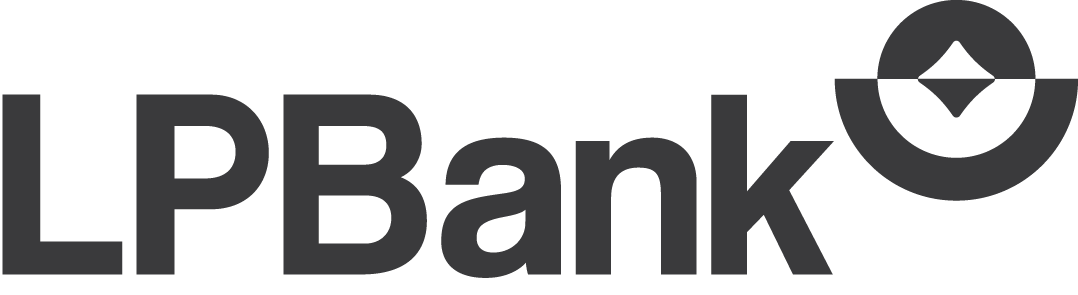 